UNIVERSIDADE FEDERAL DO MARANHÃO CENTRO DE CIÊNCIAS SOCIAIS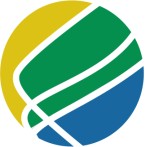 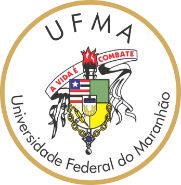 PROFNIT - Mestrado em Propriedade Intelectual e Transferência de Tecnologia para InovaçãoFORMULÁRIO DE RECEBIMENTO DE DOCUMENTOS DE MATRÍCULAEu_____________________________________________________________________________,portador do documento de Identidade nº _____________________, expedido pelo ______________, na data de ____________, e CPF nº ____________________, venho respeitosamente encaminhar documentos pertinentes para matrícula do Programa de Pós Graduação Scricto Sensu em Propriedade Intelectual e Transferência de Tecnologia para a Inovação – PROFNIT/UFMA. São Luís, ______________ de ____________________ de 20____.Nestes Termos Pede Deferimento:________________________________________Assinatura do(a) Discente___________________________________Assinatura do Responsável pelo recebimentoDocumentos protocolados em anexo